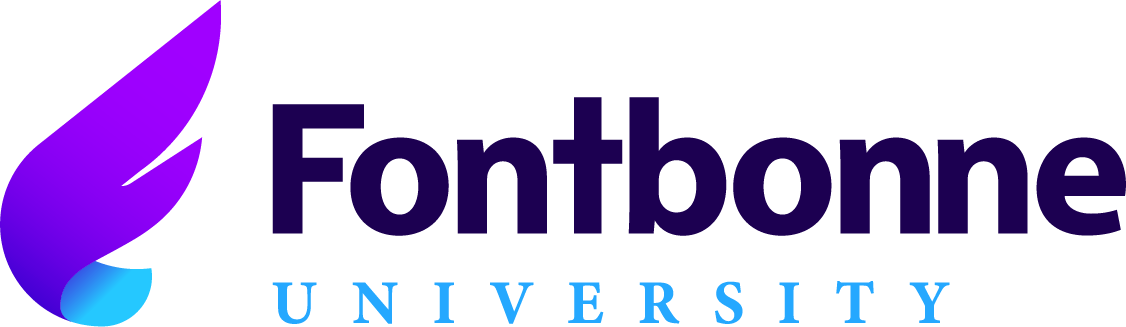 Myths About At Risk FamiliesLEARNING OBJECTIVESWhat do you know about at-risk families? Be prepared to have your myths busted! We will explore identification of, assumptions about, collaboration with, and empowerment of families at-risk in our communities and schools. As a result of this activity, participants will be able to:Identify indicators that a family may be “at risk”:Eliminating assumptions about at risk familiesRespecting at risk familiesKnowing their historyAt risk families and language/speech developmentCollaborate with at risk families:Communication: build trust, listen, using non-judgmental statements, language barriers (asl, spanish, dialect)Balancing being a mandated reporter with caring for students (being upfront)Learn strategies to empower at risk families:Giving power back to the familyBalancing support with self care (you can’t pour from an empty cup)Planning together for future 